REGISTRO ALLERGENIREG. (UE) 1169/2011articolo 44, comma 1, lettera aNOTA:PER L’AGGIORNAMENTO DELL’ELENCO ALLERGENI CONSULTAREIL REG. (UE) n. 1169/2011 (ALLEGATO II)Per chiarimenti:335.6948632 -  333.4579847Studio dott. BRANDOLESE LIATrentoemiliano.feller@tin.it    www.fellernet.itINFORMARE I CLIENTI CHE IL REGISTRO ALLERGENI E’ SEMPRE A LORO DISPOSIZIONE.RICORDARSI DI AGGIORNARE IL DOCUMENTO.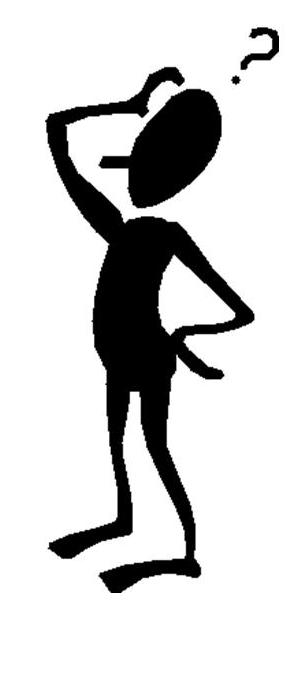 ALLERGENE 1Cereali contenenti glutine: grano (farro e grano khorasan), segale, orzo, avena e prodotti derivatiAlimento pronto per la somministrazionee/o vendita direttaDATA:                             TIMBRO E FIRMA:DATA:                             TIMBRO E FIRMA:ALLERGENE 2Crostacei e prodotti a base di crostaceiAlimento pronto per la somministrazionee/o vendita diretta DATA:                             TIMBRO E FIRMA:DATA:                             TIMBRO E FIRMA:ALLERGENE 3Uova e prodotti a base di uovaAlimento pronto per la somministrazionee/o vendita diretta DATA:                             TIMBRO E FIRMA:DATA:                             TIMBRO E FIRMA:ALLERGENE 4Pesce e prodotti a base di pesceAlimento pronto per la somministrazionee/o vendita diretta DATA:                             TIMBRO E FIRMA:DATA:                             TIMBRO E FIRMA:ALLERGENE 5Arachidi e prodotti a base di arachidiAlimento pronto per la somministrazionee/o vendita diretta DATA:                             TIMBRO E FIRMA:DATA:                             TIMBRO E FIRMA:ALLERGENE 6Soia e prodotti a base di soiaAlimento pronto per la somministrazionee/o vendita diretta DATA:                             TIMBRO E FIRMA:DATA:                             TIMBRO E FIRMA:ALLERGENE 7Latte e prodotti a base di latte (incluso il lattosio)Alimento pronto per la somministrazionee/o vendita diretta DATA:                             TIMBRO E FIRMA:DATA:                             TIMBRO E FIRMA:ALLERGENE 8Frutta a guscio: mandorle (Amygdalus communis L.), nocciole (Corylus avellana), noci (Juglans regia), noci di acagiù (Anacardium occidentale), noci di pecan (Carya illinoinensis Wangenh K. Koch), noci del Brasile (Bertholletia excelsa), pistacchi (Pistacia vera), noci macadamia o noci del Queensland (Macadamia ternifolia) e i loro prodottiAlimento pronto per la somministrazionee/o vendita diretta DATA:                             TIMBRO E FIRMA:DATA:                             TIMBRO E FIRMA:ALLERGENE 9Sedano e prodotti a base di sedanoAlimento pronto per la somministrazionee/o vendita direttaDATA:                             TIMBRO E FIRMA:DATA:                             TIMBRO E FIRMA:ALLERGENE 10Senape e prodotti a base di senapeAlimento pronto per la somministrazionee/o vendita diretta DATA:                             TIMBRO E FIRMA:DATA:                             TIMBRO E FIRMA:ALLERGENE 11Semi di sesamo e prodotti a base di sesamoAlimento pronto per la somministrazionee/o vendita diretta DATA:                             TIMBRO E FIRMA:DATA:                             TIMBRO E FIRMA:ALLERGENE 12Anidride solforosa e solfiti> 10 mg/kg o 10 mg/litro come SO2Alimento pronto per la somministrazionee/o vendita diretta Alimento pronto per la somministrazionee/o vendita diretta Per i solfiti contenuti nei vini, l’informazione sarà fornita solo nel caso di somministrazione di vino, NON in bottiglia originale.DATA:                             TIMBRO E FIRMA:DATA:                             TIMBRO E FIRMA:ALLERGENE 13Lupini e prodotti a base di lupiniAlimento pronto per la somministrazionee/o vendita diretta DATA:                             TIMBRO E FIRMA:DATA:                             TIMBRO E FIRMA:ALLERGENE 14Molluschi e prodotti a base di molluschiAlimento pronto per la somministrazionee/o vendita diretta DATA:                             TIMBRO E FIRMA:DATA:                             TIMBRO E FIRMA: